Sommer-Programm
Touren Information
Alles wichtige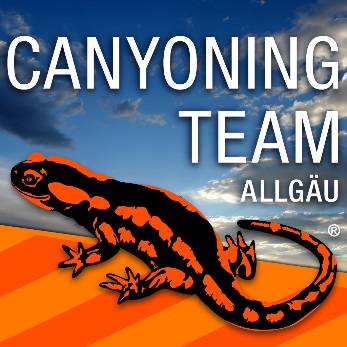 Was müssen wir mitbringen …. ?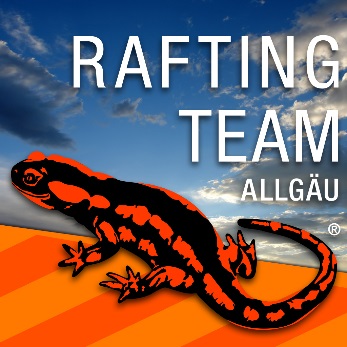 Diese und andere Fragen werden mit dieser Information  beantwortet. Sollten dann noch weitere Fragen auftauchen – ein Anruf oder eine Email genügen und wir können vor der Tour alles Wichtige klären.
Wie meldet man sich oder seine Gruppe an?Für eine Anmeldung benötigen wir die Daten der Teilnehmer, die am Ende dieser Toureninformation in eine Liste eingetragen werden können.
Mit den angegebenen Körpermaßen können wir für jeden Teilnehmer den passenden Anzug für die Tour reservieren.

Nach der Zusendung der Teilnehmerdaten und der Adresse für den Buchungsbeleg, senden wir den Treffpunkt und die Uhrzeit für die Tour zu.
Treffpunkt und Uhrzeit der TourWird im Vorfeld der Tour per Email bei kurzfristigen Buchungen per SMS zugeschickt. Ist die  Wetterlage  unklar, sollte man den Treffpunkt nochmals vor der Tour schriftlich oder telefonisch bestätigen lassen.
Was passiert beim Rücktritt von Tour-Teilnehmern?

Wir planen unsere Touren sehr sorgfältig und nehmen nur eine bestimmt Anzahl von Teilnehmern pro Tag auf. 
Bei Stornierungen von bereits gebuchten Touren werden folgende Kosten berechnet - um eine Reisekosten-Rücktrittsversicherung muss sich jeder Teilnehmer selber kümmern:Bis 21 Tage vor Tourenbeginn:	25 %Bis 14 Tage vor Tourenbeginn:	50 %Bis 7 Tage vor Tourenbeginn:	75 %Bis 1 Tag vor Tourenbeginn oder bei Nichtantritt der Tour: 100 %
Alkohol & Drogen!
Teilnehmern, die offensichtlich unter Alkohol- oder Drogeneinfluss stehen, wird die Teilnahme an der Tour versagt. Berauschte Teilnehmer werden von der Tour ausgeschlossen und tragen die Unkosten!Was bringt jeder Teilnehmer mit?
• Badekleidung und Handtuch• geschlossene Sport-, Turn- oder Wanderschuhe die nass werden dürfen!!!! Beim Canyoning: keine Surf-, Wasser-, Bergschuhe oder Sandalen !!! 
• Kontaktlinsen oder Brillenband bzw. Etui für Ihre Brille
• Notfallmedikamente (können mit in die wasserdichte Erste-Hilfe Tonne)
• Evtl. etwas zum Essen für vorher oder nachher
• Wasserfeste Kamera - kann auch bei uns gemietet werdenSchuhe - was immer gern vergessen wird:Die Schuhe werden immer nass, daher ist ein trockenes paar Schuhe für nach der Tour wichtig und nur zu empfehlen!Schmuck oder Kleinkunst die man am Körper trägt (Ohrringe, Piercings etc…) sollten vor der Tour abgelegt werden, da man sie während der Aktivitäten leicht verlieren kann.Unter den Neoprene-Anzug sollte keine Baumwollbekleidung getragen werden, da diese den Körper auskühlt. 
Günstig ist Badebekleidung, Funktions- und Skiunterwäsche aus Kunstfasern. Diese kann an kühleren Tagen zusätzlich getragen werden.Zur Sicherheit Tour:Wir sind stolz darauf, dass wir nur Touren anbieten, die von professionell ausgebildeten Guides begleitet werden. Diese werden entweder von der CIC (Commission Internationale de Canyon) oder von anerkannten Landesverbänden in Österreich ausgebildet. Jeder professionelle Führer sollte sich durch einen gültigen Ausweis, der nur durch regelmäßige Fortbildungen verlängert werden kann, ausweisen können.Unsere Guides haben die Verantwortung für die Gruppe und jeden einzelnen Teilnehmer und können aus Sicherheitsgründen daher entscheiden, eine Tour abzusagen oder auch frühzeitig abzubrechen. 
Auch wenn die äußeren Bedingungen scheinbar gut aussehen, können sie sich je nach Touren-Gebiet auch plötzlich verändern, so dass eine Fortführung der Tour mit Risiken verbunden wäre.

Körperliche und geistige Gesundheit
Jeder Teilnehmer erklärt vor seiner Teilnahme, dass er körperlich und geistig gesund ist. Menschen mit bestimmten Krankheiten (z. B. Asthma, Epilepsie, Diabetes,  Allergien (Pflanzen, Insekten, Nahrungsmittel) können an einer Tour teilnehmen, wenn der verantwortliche Guide vorher informiert wird !  

Das mögliche Risiko einer Teilnahme muss geklärt sein. Schwangerschaften, frühere Verletzungen und Operationen vor kurzer Zeit sind daher bitte auch zu melden!
!!! Wichtig !!! persönliche Medikamente mitbringen (diese werden in einer wasserfesten Tonne mitgenommen).

Um im Vorfeld auch die passenden Größen bereit zu halten, bitte vor der Tour folgende Angaben für alle Tour-Teilnehmer durchgeben:     (per Email, Scan, Fax oder Post) Bitte hier eine Postadresse für den Tourenbeleg angeben und eine Mobilnummer für Rückfragen – auch für kurzfristige Änderungen am Tourentag:

Name:      
Vorname:      
Straße:      
PLZ / Ort:      
E-Mail:      Mobiltelefon:      
Telefonnummer:      Tour Termin:      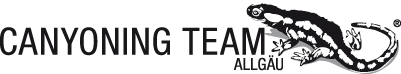 Vornamen,  NachnameKörper-größeGewichtSchuh-größe123456789101112131415161718192021